High Risk Zone Postcodes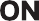 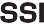 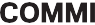 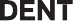 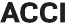 TRANSPORT ACCIDENT CHARGES INCLUDING GST AND DUTYAnnual Standard RatesAnnual Pensioner Concession RatesSix-Monthly Pensioner Concession RatesSix-Monthly Health Care Card RatesDeclared Apprentices Concession RatesEffective date: 1 July 2016Pensioner concession ratesThe Transport Accident Charges Order (No.1) 2016 makes provision for reduced charges for certain classes of pensioners.The reduced charge applies in respect of one motor vehicle used solely for social, domestic and pleasure purposes, owned         by the applicant, and entitled to concessional registration under the Road Safety Act 1986.Enquiries about and applications for the concession should be referred to VicRoads.Six-Monthly registration periods for Pensioners and Beneficiaries (Health Care Card Holders)The Transport Accident Charges Order (No.1) 2016 makes provision for pensioners and beneficiaries whose vehicle is registered for six months to pay a transport accident charge for the corresponding period.The six-monthly charges shown apply only to vehicles where the owner has elected a six-monthly registration period under regulations 43(i) and 68(i) of the Road Safety (Vehicles) Regulations 2009.Enquiries about six-monthly registration should be referred to  VicRoads.Medium Risk Zone PostcodesDeclared apprentice’s concessionIf the motor vehicle is subject to the ‘declared apprentice’s concession’ the transport accident charge applicable to the motor vehicle is one-half of the transport accident charge that would otherwise be payable for motor vehicles classified under class’ 1(a), 1(b)(i), 2(a) or 2(b).Enquiries about the declared apprentice’s concession should be referred to VicRoads.MotorcyclesUnder the Transport Accident Charges Order (No.1) 2016:“general-use motorcycle” means a motorcycle that is not classified, or to  be  classified, under 4(b), 4(c), 4(d), 5(b)(ii) or  5(d);(Code 431, 432, 433, 451, 452, 453, 561, 562, 563, 591, 592 or 593)“exempt general-use motorcycle” means a general-use motorcycle which,–at the time when application is made for registration or renewal of registration, application is made by a person who has another general-use motorcycle registered under the Road Safety Act 1986 that is classified under 3(a)(iii) or 3(a)(iv) (Code 331, 332, 333, 351, 352 or 353),  andis fitted with an engine with a capacity greater than 125 cc, andis the subject of an application for registration or renewal of registration by an individual.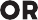 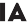 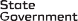 60 Brougham StreetGeelong VIC 3220 PO Box 742Geelong  VIC 3220DX 216079 GeelongT.   1300 654 329STD Toll free.1800 332 556ABN 22 033 947 623tac.vic.gov.auAnnual Pensioner Concession RatesSix-Monthly Pensioner Concession RatesSix-Monthly Health Care Card RatesAnnual Standard RatesDeclared Apprentices Concession RatesClass of motor vehicleAmount payable – TAC Charge shown includes GST (shown in brackets)Amount payable – TAC Charge shown includes GST (shown in brackets)Amount payable – TAC Charge shown includes GST (shown in brackets)Amount payable – TAC Charge shown includes GST (shown in brackets)Amount payable – TAC Charge shown includes GST (shown in brackets)High Risk ZoneHigh Risk ZoneMedium Risk ZoneLow Risk ZoneLow Risk ZoneTACTACTAC1. Passenger VehiclesCodeCharge   (GST)	Duty	Total$	$	$	$Charge   (GST)	Duty	TotalCode	$	$	$	$Charge     (GST)Code	$	$Duty	Total$	$(a)   Any motor vehicle with sedan, station wagon or related body-type (including 4WD passenger vehicle) not included in any other class;self-propelled caravan; ambulance; hearse; mourning coach; private hire car licensed under the Transport Act 1983 .......................................................................101228.50   (20.77)    22.85  251.35102  205.00   (18.64)    20.50   225.50103   177.50  (16.14)17.75  195.25(b) Any motor vehicle with a bus or forward-control body-type constructed and primarily used for carrying passengers, but not for hire, fare or reward-(i) Seating fewer than 10 people (including the driver) ................................................................................................................................................................................................................111228.50   (20.77)    22.85  251.35112  204.50   (18.59)    20.45   224.95113   168.50  (15.32)16.85  185.35(ii) Seating more than 9 people (including the driver) .....................................................................................................................................................................................................................121323.50   (29.41)    32.35  355.85122  204.50   (18.59)    20.45   224.95123   168.50  (15.32)16.85  185.35(c) Taxi – licensed under the Transport Act 1983 ...................................................................................................................................................................................................................................131132133(d)   Bus – any motor vehicle, other than a taxi cab or private hire car, licensed for or primarily used for carrying passengers for hire, fare or reward-(i) seating fewer than 10 people (including the driver) .................................................................................................................................................................................................................141142143(ii) seating more than 9 but fewer than 31 people (including the driver), the relevant zone charge for a bus under (i), plus for each additional seatover  9  ....................................................................................................................................................................................................................................................................................................................151152153(iii)   seating  31  people  or more .......................................................................................................................................................................................................................................................................161162163Goods VehiclesAny motor vehicle designed, constructed or primarily used for carrying goods -(a) up to and including two tonnes carrying capacity (including utility) ........................................................................................................................................................................................(b)  over two tonnes carrying capacity, but excluding motor vehicles classified under 2(c) or 2(d) ...............................................................................................................................prime mover type motor vehicle, but excluding motor vehicles classified under 2(d) and motor vehicles having a tare weight of 5 tonnes or less ..............owned by a primary producer that would otherwise be classified under 2(b) or 2(c) that is used solely in connection with the primary production operations  of  the  owner  .....................................................................................................................................................................................................................................................................................201229.00   (20.82)    22.90  251.90202  173.50   (15.77)    17.35   190.85203   120.00  (10.91)12.00  132.00Goods VehiclesAny motor vehicle designed, constructed or primarily used for carrying goods -(a) up to and including two tonnes carrying capacity (including utility) ........................................................................................................................................................................................(b)  over two tonnes carrying capacity, but excluding motor vehicles classified under 2(c) or 2(d) ...............................................................................................................................prime mover type motor vehicle, but excluding motor vehicles classified under 2(d) and motor vehicles having a tare weight of 5 tonnes or less ..............owned by a primary producer that would otherwise be classified under 2(b) or 2(c) that is used solely in connection with the primary production operations  of  the  owner  .....................................................................................................................................................................................................................................................................................221333.50   (30.32)    33.35  366.85222  291.50   (26.50)    29.15   320.65223   250.50  (22.77)25.05  275.55Goods VehiclesAny motor vehicle designed, constructed or primarily used for carrying goods -(a) up to and including two tonnes carrying capacity (including utility) ........................................................................................................................................................................................(b)  over two tonnes carrying capacity, but excluding motor vehicles classified under 2(c) or 2(d) ...............................................................................................................................prime mover type motor vehicle, but excluding motor vehicles classified under 2(d) and motor vehicles having a tare weight of 5 tonnes or less ..............owned by a primary producer that would otherwise be classified under 2(b) or 2(c) that is used solely in connection with the primary production operations  of  the  owner  .....................................................................................................................................................................................................................................................................................241926.00   (84.18)    92.60 1018.60242  739.50   (67.23)    73.95   813.45243   557.50  (50.68)55.75  613.25Goods VehiclesAny motor vehicle designed, constructed or primarily used for carrying goods -(a) up to and including two tonnes carrying capacity (including utility) ........................................................................................................................................................................................(b)  over two tonnes carrying capacity, but excluding motor vehicles classified under 2(c) or 2(d) ...............................................................................................................................prime mover type motor vehicle, but excluding motor vehicles classified under 2(d) and motor vehicles having a tare weight of 5 tonnes or less ..............owned by a primary producer that would otherwise be classified under 2(b) or 2(c) that is used solely in connection with the primary production operations  of  the  owner  .....................................................................................................................................................................................................................................................................................2612622633. Motorcycles – (*See front page for further explanation)(a)   Any general-use motorcycle, other than an exempt general-use motorcycle with(i)     engine capacity less than 61 cc    ...........................................................................................................................................................................................................................................29138.00	(3.45)	3.80	41.80292   38.00	(3.45)	3.80	41.80293   38.00	(3.45)3.80	41.80(ii)  engine capacity greater than 60cc but less than 126cc ......................................................................................................................................................................................311151.50   (13.77)    15.15  166.65312  132.50   (12.05)    13.25   145.75313   114.50  (10.41)11.45  125.95(iii) engine capacity greater than 125 cc but less than 501cc .................................................................................................................................................................................331201.00   (18.27)    20.10  221.10332  180.00   (16.36)    18.00   198.00333   160.00  (14.55)16.00  176.00(iv)   engine  capacity  greater  than  500cc .................................................................................................................................................................................................................................351273.50   (24.86)    27.35  300.85352  244.00   (22.18)    24.40   268.40353   213.50  (19.41)21.35  234.85(b)   Any exempt general-use motorcycle with(i) engine capacity greater than 125 cc but less than 501cc ..........................................................................................................................................................................................371168.50   (15.32)    16.85  185.35372  147.50   (13.41)    14.75   162.25373   127.50  (11.59)12.75  140.25(ii) engine capacity greater than 500cc .............................................................................................................................................................................................................................................391241.00   (21.91)    24.10  265.10392  211.50   (19.23)    21.15   232.65393   181.00  (16.45)18.10  199.10Miscellaneous motor vehiclesAny motor vehicle not otherwise classified: including road making motor vehicle, mobile crane, tractor (except those classified under 4(b))Any tractor, self-propelled farm machine or motor cycle owned by a primary producer and used solely in connection with the primary production operations  of  the  owner  .....................................................................................................................................................................................................................................................................................(c)  Any recreation motor vehicle registered under the Road Safety Act 1986 .....................................................................................................................................................................(d) Any veteran, vintage, classic or historic motor vehicle or replica, or motorcycle operating on a 45 day club permit ....................................................................................................411173.00   (15.73)    17.30  190.30412  137.00   (12.45)    13.70   150.70413   43.50	(3.95)4.35	47.85Miscellaneous motor vehiclesAny motor vehicle not otherwise classified: including road making motor vehicle, mobile crane, tractor (except those classified under 4(b))Any tractor, self-propelled farm machine or motor cycle owned by a primary producer and used solely in connection with the primary production operations  of  the  owner  .....................................................................................................................................................................................................................................................................................(c)  Any recreation motor vehicle registered under the Road Safety Act 1986 .....................................................................................................................................................................(d) Any veteran, vintage, classic or historic motor vehicle or replica, or motorcycle operating on a 45 day club permit ....................................................................................................43138.00	(3.45)	3.80	41.80432   38.00	(3.45)	3.80	41.80433   38.00	(3.45)3.80	41.80Miscellaneous motor vehiclesAny motor vehicle not otherwise classified: including road making motor vehicle, mobile crane, tractor (except those classified under 4(b))Any tractor, self-propelled farm machine or motor cycle owned by a primary producer and used solely in connection with the primary production operations  of  the  owner  .....................................................................................................................................................................................................................................................................................(c)  Any recreation motor vehicle registered under the Road Safety Act 1986 .....................................................................................................................................................................(d) Any veteran, vintage, classic or historic motor vehicle or replica, or motorcycle operating on a 45 day club permit ....................................................................................................45132.00	(2.91)	3.20	35.20452   32.00	(2.91)	3.20	35.20453   32.00	(2.91)3.20	35.20Miscellaneous motor vehiclesAny motor vehicle not otherwise classified: including road making motor vehicle, mobile crane, tractor (except those classified under 4(b))Any tractor, self-propelled farm machine or motor cycle owned by a primary producer and used solely in connection with the primary production operations  of  the  owner  .....................................................................................................................................................................................................................................................................................(c)  Any recreation motor vehicle registered under the Road Safety Act 1986 .....................................................................................................................................................................(d) Any veteran, vintage, classic or historic motor vehicle or replica, or motorcycle operating on a 45 day club permit ....................................................................................................461462463(e) Any veteran, vintage, classic or historic motor vehicle or replica, or motorcycle operating on a 90 day club permit ....................................................................................................4714714724734735. Special purpose motor vehicles(a)  Fire brigade(i)  Any motor vehicle owned by the Metropolitan Fire Brigades Board which is used to combat outbreaks of fire .................................................................................501501502503503(ii)  Any motor vehicle owned by the Country Fire Authority or any brigade or group of brigades registered with the Country Fire Authority which isused  to  combat  outbreaks  of  fire .........................................................................................................................................................................................................................................................521521522523523(b) Police(i)   Any motor vehicle (excluding a motor cycle) registered in the name of the Victoria Police ..............................................................................................................................551551552553553(ii) Any motor cycle registered in the name of the Victoria Police ...........................................................................................................................................................................................561561562563563(c) Motor trades(i)  Motor vehicle used by a manufacturer of vehicles, a dealer in vehicles, a fleet owner or a licensed tester of vehicles as defined in thevehicles regulations with general identification mark (trade plate) attached ...........................................................................................................................................................571571572573573(ii)   Tow truck licensed under the Accident Towing Services Act 2007 ............................................................................................................................................................................581581582583583(d)  Hire and drive yourself motor vehicle or motor cycle, but excluding a prime mover classified under item 2(c). ...........................................................................................591591592593593Class of motor vehicleAmount payable – TAC Charge shown includes GST (shown in brackets)Amount payable – TAC Charge shown includes GST (shown in brackets)Amount payable – TAC Charge shown includes GST (shown in brackets)Amount payable – TAC Charge shown includes GST (shown in brackets)High Risk ZoneMedium Risk ZoneLow Risk ZoneLow Risk ZoneTACTACTAC1. Passenger VehiclesCharge   (GST)	Duty	TotalCode	$	$	$	$Charge   (GST)	Duty	TotalCode	$	$	$	$Charge     (GST)Code	$	$Duty	Total$	$(a)   Any motor vehicle with sedan, station wagon or related body-type (including 4WD passenger vehicle) not included in any other class;self-propelled caravan; ambulance; hearse; mourning coach; private hire car licensed under the Transport Act 1983 .......................................................................101  114.00   (10.36)    11.40  125.40102  102.50   (9.32)	10.25  112.75103   88.50	(8.05)8.85	97.35(b) Any motor vehicle with a bus or forward-control body-type constructed and primarily used for carrying passengers, but not for hire, fare or reward-(i) Seating fewer than 10 people (including the driver) ................................................................................................................................................................................................................111  114.00   (10.36)    11.40  125.40112  102.00   (9.27)	10.20  112.20113   84.00	(7.64)8.40	92.40(ii) Seating more than 9 people (including the driver) .....................................................................................................................................................................................................................121  161.50   (14.68)    16.15  177.65122  102.00   (9.27)	10.20  112.20123   84.00	(7.64)8.40	92.40(c) Taxi – licensed under the Transport Act 1983 ...................................................................................................................................................................................................................................131132133(d)   Bus – any motor vehicle, other than a taxi cab or private hire car, licensed for or primarily used for carrying passengers for hire, fare or reward-(i) seating fewer than 10 people (including the driver) .................................................................................................................................................................................................................141142143(ii) seating more than 9 but fewer than 31 people (including the driver), the relevant zone charge for a bus under (i), plus for each additional seatover  9  ....................................................................................................................................................................................................................................................................................................................151152153(iii)   seating  31  people  or more .......................................................................................................................................................................................................................................................................1611621632. Goods Vehicles2. Goods VehiclesAny motor vehicle designed, constructed or primarily used for carrying goods -Any motor vehicle designed, constructed or primarily used for carrying goods -(a)  up to and including two tonnes carrying capacity (including utility) ........................................................................................................................................................................................    201 114.50  (10.41)    11.45 125.95(a)  up to and including two tonnes carrying capacity (including utility) ........................................................................................................................................................................................    201 114.50  (10.41)    11.45 125.95202   86.50	(7.86)	8.65	95.15203   60.00	(5.45)6.00	66.00(b)  over two tonnes carrying capacity, but excluding motor vehicles classified under 2(c) or 2(d) ...............................................................................................................................    221 166.50   (15.14)    16.65 183.15(b)  over two tonnes carrying capacity, but excluding motor vehicles classified under 2(c) or 2(d) ...............................................................................................................................    221 166.50   (15.14)    16.65 183.15222  145.50   (13.23)    14.55   160.05223   125.00  (11.36)12.50  137.50(c)   prime mover type motor vehicle, but excluding motor vehicles classified under 2(d) and motor vehicles having a tare weight of 5 tonnes or less ..............     241  463.00   (42.09)     46.30  509.30(c)   prime mover type motor vehicle, but excluding motor vehicles classified under 2(d) and motor vehicles having a tare weight of 5 tonnes or less ..............     241  463.00   (42.09)     46.30  509.30242  369.50   (33.59)    36.95   406.45243   278.50  (25.32)27.85  306.35(d)   owned by a primary producer that would otherwise be classified under 2(b) or 2(c) that is used solely in connection with the primary production(d)   owned by a primary producer that would otherwise be classified under 2(b) or 2(c) that is used solely in connection with the primary productionoperations of the owner	261operations of the owner	2612622633. Motorcycles – (*See front page for further explanation)3. Motorcycles – (*See front page for further explanation)(a)   Any general-use motorcycle, other than an exempt general-use motorcycle with(a)   Any general-use motorcycle, other than an exempt general-use motorcycle with(i)     engine capacity less than 61 cc ...........................................................................................................................................................................................................................................        291   19.00	(1.73)	1.90	20.90(i)     engine capacity less than 61 cc ...........................................................................................................................................................................................................................................        291   19.00	(1.73)	1.90	20.90292   19.00	(1.73)	1.90	20.90293   19.00	(1.73)1.90	20.90(ii)    engine capacity greater than 60cc but less than 126cc  ......................................................................................................................................................................................           311    75.50	(6.86)	7.55	83.05(ii)    engine capacity greater than 60cc but less than 126cc  ......................................................................................................................................................................................           311    75.50	(6.86)	7.55	83.05312   66.00	(6.00)	6.60	72.60313   57.00	(5.18)5.70	62.70(iii) engine capacity greater than 125 cc but less than 501cc .................................................................................................................................................................................   331 100.50   (9.14)	10.05 110.55(iii) engine capacity greater than 125 cc but less than 501cc .................................................................................................................................................................................   331 100.50   (9.14)	10.05 110.55332   90.00	(8.18)	9.00	99.00333   80.00	(7.27)8.00	88.00(iv)  engine capacity greater than 500cc  .................................................................................................................................................................................................................................      351  136.50    (12.41)     13.65     150.15(iv)  engine capacity greater than 500cc  .................................................................................................................................................................................................................................      351  136.50    (12.41)     13.65     150.15352  122.00   (11.09)    12.20   134.20353   106.50   (9.68)10.65  117.15(b)   Any exempt general-use motorcycle with(b)   Any exempt general-use motorcycle with(i)    engine capacity greater than 125 cc but less than 501cc  ..........................................................................................................................................................................................     371   84.00	(7.64)	8.40	92.40(i)    engine capacity greater than 125 cc but less than 501cc  ..........................................................................................................................................................................................     371   84.00	(7.64)	8.40	92.40372   73.50	(6.68)	7.35	80.85373   63.50	(5.77)6.35	69.85(ii)  engine capacity greater than 500cc .............................................................................................................................................................................................................................................    391  120.50   (10.95)    12.05 132.55(ii)  engine capacity greater than 500cc .............................................................................................................................................................................................................................................    391  120.50   (10.95)    12.05 132.55392  105.50   (9.59)	10.55  116.05393   90.50	(8.23)9.05	99.55Miscellaneous motor vehiclesAny motor vehicle not otherwise classified: including road making motor vehicle, mobile crane, tractor (except those classified under 4(b))	411  86.50	(7.86)	8.65	95.15Any tractor, self-propelled farm machine or motor cycle owned by a primary producer and used solely in connection with the primary productionoperations of  the owner  .....................................................................................................................................................................................................................................................................................        431    19.00	(1.73)	1.90	20.90(c)   Any recreation motor vehicle registered under the Road Safety Act 1986 .....................................................................................................................................................................  451  16.00	(1.45)	1.60	17.60(d) Any veteran, vintage, classic or historic motor vehicle or replica, or motorcycle operating on a 45 day club permit	461Miscellaneous motor vehiclesAny motor vehicle not otherwise classified: including road making motor vehicle, mobile crane, tractor (except those classified under 4(b))	411  86.50	(7.86)	8.65	95.15Any tractor, self-propelled farm machine or motor cycle owned by a primary producer and used solely in connection with the primary productionoperations of  the owner  .....................................................................................................................................................................................................................................................................................        431    19.00	(1.73)	1.90	20.90(c)   Any recreation motor vehicle registered under the Road Safety Act 1986 .....................................................................................................................................................................  451  16.00	(1.45)	1.60	17.60(d) Any veteran, vintage, classic or historic motor vehicle or replica, or motorcycle operating on a 45 day club permit	461412   68.50	(6.23)	6.85	75.35413   21.50	(1.95)2.15	23.65Miscellaneous motor vehiclesAny motor vehicle not otherwise classified: including road making motor vehicle, mobile crane, tractor (except those classified under 4(b))	411  86.50	(7.86)	8.65	95.15Any tractor, self-propelled farm machine or motor cycle owned by a primary producer and used solely in connection with the primary productionoperations of  the owner  .....................................................................................................................................................................................................................................................................................        431    19.00	(1.73)	1.90	20.90(c)   Any recreation motor vehicle registered under the Road Safety Act 1986 .....................................................................................................................................................................  451  16.00	(1.45)	1.60	17.60(d) Any veteran, vintage, classic or historic motor vehicle or replica, or motorcycle operating on a 45 day club permit	461Miscellaneous motor vehiclesAny motor vehicle not otherwise classified: including road making motor vehicle, mobile crane, tractor (except those classified under 4(b))	411  86.50	(7.86)	8.65	95.15Any tractor, self-propelled farm machine or motor cycle owned by a primary producer and used solely in connection with the primary productionoperations of  the owner  .....................................................................................................................................................................................................................................................................................        431    19.00	(1.73)	1.90	20.90(c)   Any recreation motor vehicle registered under the Road Safety Act 1986 .....................................................................................................................................................................  451  16.00	(1.45)	1.60	17.60(d) Any veteran, vintage, classic or historic motor vehicle or replica, or motorcycle operating on a 45 day club permit	461432   19.00	(1.73)	1.90	20.90433   19.00	(1.73)1.90	20.90Miscellaneous motor vehiclesAny motor vehicle not otherwise classified: including road making motor vehicle, mobile crane, tractor (except those classified under 4(b))	411  86.50	(7.86)	8.65	95.15Any tractor, self-propelled farm machine or motor cycle owned by a primary producer and used solely in connection with the primary productionoperations of  the owner  .....................................................................................................................................................................................................................................................................................        431    19.00	(1.73)	1.90	20.90(c)   Any recreation motor vehicle registered under the Road Safety Act 1986 .....................................................................................................................................................................  451  16.00	(1.45)	1.60	17.60(d) Any veteran, vintage, classic or historic motor vehicle or replica, or motorcycle operating on a 45 day club permit	461Miscellaneous motor vehiclesAny motor vehicle not otherwise classified: including road making motor vehicle, mobile crane, tractor (except those classified under 4(b))	411  86.50	(7.86)	8.65	95.15Any tractor, self-propelled farm machine or motor cycle owned by a primary producer and used solely in connection with the primary productionoperations of  the owner  .....................................................................................................................................................................................................................................................................................        431    19.00	(1.73)	1.90	20.90(c)   Any recreation motor vehicle registered under the Road Safety Act 1986 .....................................................................................................................................................................  451  16.00	(1.45)	1.60	17.60(d) Any veteran, vintage, classic or historic motor vehicle or replica, or motorcycle operating on a 45 day club permit	461452   16.00	(1.45)	1.60	17.60453   16.00	(1.45)1.60	17.60Miscellaneous motor vehiclesAny motor vehicle not otherwise classified: including road making motor vehicle, mobile crane, tractor (except those classified under 4(b))	411  86.50	(7.86)	8.65	95.15Any tractor, self-propelled farm machine or motor cycle owned by a primary producer and used solely in connection with the primary productionoperations of  the owner  .....................................................................................................................................................................................................................................................................................        431    19.00	(1.73)	1.90	20.90(c)   Any recreation motor vehicle registered under the Road Safety Act 1986 .....................................................................................................................................................................  451  16.00	(1.45)	1.60	17.60(d) Any veteran, vintage, classic or historic motor vehicle or replica, or motorcycle operating on a 45 day club permit	461Miscellaneous motor vehiclesAny motor vehicle not otherwise classified: including road making motor vehicle, mobile crane, tractor (except those classified under 4(b))	411  86.50	(7.86)	8.65	95.15Any tractor, self-propelled farm machine or motor cycle owned by a primary producer and used solely in connection with the primary productionoperations of  the owner  .....................................................................................................................................................................................................................................................................................        431    19.00	(1.73)	1.90	20.90(c)   Any recreation motor vehicle registered under the Road Safety Act 1986 .....................................................................................................................................................................  451  16.00	(1.45)	1.60	17.60(d) Any veteran, vintage, classic or historic motor vehicle or replica, or motorcycle operating on a 45 day club permit	461462463(e) Any veteran, vintage, classic or historic motor vehicle or replica, or motorcycle operating on a 90 day club permit	471(e) Any veteran, vintage, classic or historic motor vehicle or replica, or motorcycle operating on a 90 day club permit	4714724734735. Special purpose motor vehicles5. Special purpose motor vehicles(a)  Fire brigade(a)  Fire brigade(i)   Any motor vehicle owned by the Metropolitan Fire Brigades Board which is used to combat outbreaks of fire	501(i)   Any motor vehicle owned by the Metropolitan Fire Brigades Board which is used to combat outbreaks of fire	501502503503(ii)  Any motor vehicle owned by the Country Fire Authority or any brigade or group of brigades registered with the Country Fire Authority which is(ii)  Any motor vehicle owned by the Country Fire Authority or any brigade or group of brigades registered with the Country Fire Authority which isused to combat outbreaks of fire	521used to combat outbreaks of fire	521522523523(b) Police(b) Police(i)  Any motor vehicle (excluding a motor cycle) registered in the name of the Victoria Police	551(i)  Any motor vehicle (excluding a motor cycle) registered in the name of the Victoria Police	551552553553(ii) Any motor cycle registered in the name of the Victoria Police	561(ii) Any motor cycle registered in the name of the Victoria Police	561562563563(c) Motor trades(c) Motor trades(i)  Motor vehicle used by a manufacturer of vehicles, a dealer in vehicles, a fleet owner or a licensed tester of vehicles as defined in the(i)  Motor vehicle used by a manufacturer of vehicles, a dealer in vehicles, a fleet owner or a licensed tester of vehicles as defined in thevehicles regulations with general identification mark (trade plate) attached	571vehicles regulations with general identification mark (trade plate) attached	571572573573(ii)  Tow truck licensed under the Accident Towing Services Act 2007	581(ii)  Tow truck licensed under the Accident Towing Services Act 2007	581582583583(d)  Hire and drive yourself motor vehicle or motor cycle, but excluding a prime mover classified under item 2(c).	591(d)  Hire and drive yourself motor vehicle or motor cycle, but excluding a prime mover classified under item 2(c).	591592593593Class of motor vehiclePassenger VehiclesAny motor vehicle with sedan, station wagon or related body-type (including 4WD passenger vehicle) not included in any other class;self-propelled caravan; ambulance; hearse; mourning coach; private hire car licensed under the Transport Act 1983 .......................................................................Amount payable – TAC Charge shown includes GST (shown in brackets)Amount payable – TAC Charge shown includes GST (shown in brackets)Amount payable – TAC Charge shown includes GST (shown in brackets)Amount payable – TAC Charge shown includes GST (shown in brackets)Amount payable – TAC Charge shown includes GST (shown in brackets)Amount payable – TAC Charge shown includes GST (shown in brackets)Amount payable – TAC Charge shown includes GST (shown in brackets)Amount payable – TAC Charge shown includes GST (shown in brackets)Amount payable – TAC Charge shown includes GST (shown in brackets)Amount payable – TAC Charge shown includes GST (shown in brackets)Amount payable – TAC Charge shown includes GST (shown in brackets)Amount payable – TAC Charge shown includes GST (shown in brackets)Amount payable – TAC Charge shown includes GST (shown in brackets)Amount payable – TAC Charge shown includes GST (shown in brackets)Amount payable – TAC Charge shown includes GST (shown in brackets)Class of motor vehiclePassenger VehiclesAny motor vehicle with sedan, station wagon or related body-type (including 4WD passenger vehicle) not included in any other class;self-propelled caravan; ambulance; hearse; mourning coach; private hire car licensed under the Transport Act 1983 .......................................................................High Risk ZoneHigh Risk ZoneHigh Risk ZoneHigh Risk ZoneHigh Risk ZoneMedium Risk ZoneMedium Risk ZoneMedium Risk ZoneMedium Risk ZoneMedium Risk ZoneLow Risk ZoneLow Risk ZoneLow Risk ZoneLow Risk ZoneLow Risk ZoneClass of motor vehiclePassenger VehiclesAny motor vehicle with sedan, station wagon or related body-type (including 4WD passenger vehicle) not included in any other class;self-propelled caravan; ambulance; hearse; mourning coach; private hire car licensed under the Transport Act 1983 .......................................................................Code101TACCharge     (GST)$	$228.50  (20.77)TACCharge     (GST)$	$228.50  (20.77)Duty	Total$	$22.85  251.35Duty	Total$	$22.85  251.35Code102TACCharge     (GST)$	$205.00  (18.64)TACCharge     (GST)$	$205.00  (18.64)Duty	Total$	$20.50  225.50Duty	Total$	$20.50  225.50Code103TACCharge     (GST)$	$177.50  (16.14)TACCharge     (GST)$	$177.50  (16.14)Duty	Total$	$17.75  195.25Duty	Total$	$17.75  195.25(b) Any motor vehicle with a bus or forward-control body-type constructed and primarily used for carrying passengers, but not for hire, fare or reward-(i) Seating fewer than 10 people (including the driver) ................................................................................................................................................................................................................111228.50(20.77)22.85251.35112204.50(18.59)20.45224.95113168.50(15.32)16.85185.35(ii) Seating more than 9 people (including the driver) .....................................................................................................................................................................................................................121323.50(29.41)32.35355.85122204.50(18.59)20.45224.95123168.50(15.32)16.85185.35(c) Taxi – licensed under the Transport Act 1983 ...................................................................................................................................................................................................................................131132132132132132133133133133133(d)   Bus – any motor vehicle, other than a taxi cab or private hire car, licensed for or primarily used for carrying passengers for hire, fare or reward-(i) seating fewer than 10 people (including the driver) .................................................................................................................................................................................................................141142142142142142143143143143143(ii) seating more than 9 but fewer than 31 people (including the driver), the relevant zone charge for a bus under (i), plus for each additional seatover  9  ....................................................................................................................................................................................................................................................................................................................151152152152152152153153153153153(iii)   seating  31  people  or more .......................................................................................................................................................................................................................................................................1611621621621621621631631631631632. Goods Vehicles2. Goods Vehicles2. Goods Vehicles2. Goods Vehicles2. Goods Vehicles2. Goods VehiclesAny motor vehicle designed, constructed or primarily used for carrying goods -(a) up to and including two tonnes carrying capacity (including utility) ........................................................................................................................................................................................201229.00(20.82)22.90251.90202173.50(15.77)17.35190.85203120.00(10.91)12.00132.00(b)  over two tonnes carrying capacity, but excluding motor vehicles classified under 2(c) or 2(d) ...............................................................................................................................221333.50(30.32)33.35366.85222291.50(26.50)29.15320.65223250.50(22.77)25.05275.55(c)   prime mover type motor vehicle, but excluding motor vehicles classified under 2(d) and motor vehicles having a tare weight of 5 tonnes or less ..............241926.00(84.18)92.601018.60242739.50(67.23)73.95813.45243557.50(50.68)55.75613.25(d) owned by a primary producer that would otherwise be classified under 2(b) or 2(c) that is used solely in connection with the primary production operations  of  the  owner  .....................................................................................................................................................................................................................................................................................2612622622622622622632632632632633. Motorcycles – (*See front page for further explanation)3. Motorcycles – (*See front page for further explanation)3. Motorcycles – (*See front page for further explanation)3. Motorcycles – (*See front page for further explanation)3. Motorcycles – (*See front page for further explanation)3. Motorcycles – (*See front page for further explanation)(a)   Any general-use motorcycle, other than an exempt general-use motorcycle with(i)     engine capacity less than 61 cc    ...........................................................................................................................................................................................................................................29138.00(3.45)3.8041.8029238.00(3.45)3.8041.8029338.00(3.45)3.8041.80(ii)  engine capacity greater than 60cc but less than 126cc ......................................................................................................................................................................................311151.50(13.77)15.15166.65312132.50(12.05)13.25145.75313114.50(10.41)11.45125.95(iii) engine capacity greater than 125 cc but less than 501cc .................................................................................................................................................................................331201.00(18.27)20.10221.10332180.00(16.36)18.00198.00333160.00(14.55)16.00176.00(iv)   engine  capacity  greater  than  500cc .................................................................................................................................................................................................................................351273.50(24.86)27.35300.85352244.00(22.18)24.40268.40353213.50(19.41)21.35234.85(b)   Any exempt general-use motorcycle with(i) engine capacity greater than 125 cc but less than 501cc ..........................................................................................................................................................................................371168.50(15.32)16.85185.35372147.50(13.41)14.75162.25373127.50(11.59)12.75140.25(ii) engine capacity greater than 500cc .............................................................................................................................................................................................................................................391241.00(21.91)24.10265.10392211.50(19.23)21.15232.65393181.00(16.45)18.10199.104. Miscellaneous motor vehicles4. Miscellaneous motor vehicles4. Miscellaneous motor vehicles4. Miscellaneous motor vehicles4. Miscellaneous motor vehicles4. Miscellaneous motor vehicles(a) Any motor vehicle not otherwise classified: including road making motor vehicle, mobile crane, tractor (except those classified under 4(b))411173.00(15.73)17.30190.30412137.00(12.45)13.70150.7041343.50(3.95)4.3547.85(b) Any tractor, self-propelled farm machine or motor cycle owned by a primary producer and used solely in connection with the primary production operations  of  the  owner  .....................................................................................................................................................................................................................................................................................43138.00(3.45)3.8041.8043238.00(3.45)3.8041.8043338.00(3.45)3.8041.80(c)  Any recreation motor vehicle registered under the Road Safety Act 1986 .....................................................................................................................................................................45132.00(2.91)3.2035.2045232.00(2.91)3.2035.2045332.00(2.91)3.2035.20(d) Any veteran, vintage, classic or historic motor vehicle or replica, or motorcycle operating on a 45 day club permit ....................................................................................................461462462462462462463463463463463(e) Any veteran, vintage, classic or historic motor vehicle or replica, or motorcycle operating on a 90 day club permit ....................................................................................................471472472472472472473473473473473Special purpose motor vehiclesFire brigadeAny motor vehicle owned by the Metropolitan Fire Brigades Board which is used to combat outbreaks of fire .................................................................................501502502502502502503503503503503(ii)  Any motor vehicle owned by the Country Fire Authority or any brigade or group of brigades registered with the Country Fire Authority which is  used  to  combat  outbreaks  of  fire .........................................................................................................................................................................................................................................................521522522522522522523523523523523(b) Police(i)   Any motor vehicle (excluding a motor cycle) registered in the name of the Victoria Police ..............................................................................................................................551552552552552552553553553553553(ii) Any motor cycle registered in the name of the Victoria Police ...........................................................................................................................................................................................561562562562562562563563563563563Motor tradesMotor vehicle used by a manufacturer of vehicles, a dealer in vehicles, a fleet owner or a licensed tester of vehicles as defined in thevehicles regulations with general identification mark (trade plate) attached ...........................................................................................................................................................571572572572572572573573573573573(ii)   Tow truck licensed under the Accident Towing Services Act 2007 ............................................................................................................................................................................581582582582582582583583583583583(d)  Hire and drive yourself motor vehicle or motor cycle, but excluding a prime mover classified under item 2(c). ...........................................................................................591592592592592592593593593593593Class of motor vehiclePassenger VehiclesAny motor vehicle with sedan, station wagon or related body-type (including 4WD passenger vehicle) not included in any other class;self-propelled caravan; ambulance; hearse; mourning coach; private hire car licensed under the Transport Act 1983 .......................................................................Amount payable – TAC Charge shown includes GST (shown in brackets)Amount payable – TAC Charge shown includes GST (shown in brackets)Amount payable – TAC Charge shown includes GST (shown in brackets)Amount payable – TAC Charge shown includes GST (shown in brackets)Amount payable – TAC Charge shown includes GST (shown in brackets)Amount payable – TAC Charge shown includes GST (shown in brackets)Amount payable – TAC Charge shown includes GST (shown in brackets)Amount payable – TAC Charge shown includes GST (shown in brackets)Amount payable – TAC Charge shown includes GST (shown in brackets)Amount payable – TAC Charge shown includes GST (shown in brackets)Amount payable – TAC Charge shown includes GST (shown in brackets)Amount payable – TAC Charge shown includes GST (shown in brackets)Amount payable – TAC Charge shown includes GST (shown in brackets)Amount payable – TAC Charge shown includes GST (shown in brackets)Amount payable – TAC Charge shown includes GST (shown in brackets)Class of motor vehiclePassenger VehiclesAny motor vehicle with sedan, station wagon or related body-type (including 4WD passenger vehicle) not included in any other class;self-propelled caravan; ambulance; hearse; mourning coach; private hire car licensed under the Transport Act 1983 .......................................................................High Risk ZoneHigh Risk ZoneHigh Risk ZoneHigh Risk ZoneHigh Risk ZoneMedium Risk ZoneMedium Risk ZoneMedium Risk ZoneMedium Risk ZoneMedium Risk ZoneLow Risk ZoneLow Risk ZoneLow Risk ZoneLow Risk ZoneLow Risk ZoneClass of motor vehiclePassenger VehiclesAny motor vehicle with sedan, station wagon or related body-type (including 4WD passenger vehicle) not included in any other class;self-propelled caravan; ambulance; hearse; mourning coach; private hire car licensed under the Transport Act 1983 .......................................................................Code101TACCharge     (GST)$	$457.00  (41.55)TACCharge     (GST)$	$457.00  (41.55)Duty	Total$	$45.70   502.70Duty	Total$	$45.70   502.70Code102TACCharge     (GST)$	$410.00  (37.27)TACCharge     (GST)$	$410.00  (37.27)Duty	Total$	$41.00  451.00Duty	Total$	$41.00  451.00Code103TACCharge     (GST)$	$355.00  (32.27)TACCharge     (GST)$	$355.00  (32.27)Duty	Total$	$35.50  390.50Duty	Total$	$35.50  390.50(b) Any motor vehicle with a bus or forward-control body-type constructed and primarily used for carrying passengers, but not for hire, fare or reward-(i) Seating fewer than 10 people (including the driver) ................................................................................................................................................................................................................111457.00(41.55)45.70502.70112409.00(37.18)40.90449.90113337.00(30.64)33.70370.70(ii) Seating more than 9 people (including the driver) .....................................................................................................................................................................................................................121647.00(58.82)64.70711.70122409.00(37.18)40.90449.90123337.00(30.64)33.70370.70(c) Taxi – licensed under the Transport Act 1983 ...................................................................................................................................................................................................................................1312317.00(210.64)231.702548.701321734.00(157.64)173.401907.401331155.00(105.00)115.501270.50(d)   Bus – any motor vehicle, other than a taxi cab or private hire car, licensed for or primarily used for carrying passengers for hire, fare or reward-(i) seating fewer than 10 people (including the driver) .................................................................................................................................................................................................................1411512.00(137.45)151.201663.201421013.00(92.09)101.301114.30143350.00(31.82)35.00385.00(ii) seating more than 9 but fewer than 31 people (including the driver), the relevant zone charge for a bus under (i), plus for each additional seatover  9  ....................................................................................................................................................................................................................................................................................................................15138.00(3.45)3.8041.8015217.00(1.55)1.7018.701535.00(0.45)0.505.50(iii)   seating  31  people  or more .......................................................................................................................................................................................................................................................................1612317.00(210.64)231.702548.701621387.00(126.09)138.701525.70163458.00(41.64)45.80503.802. Goods VehiclesAny motor vehicle designed, constructed or primarily used for carrying goods -(a) up to and including two tonnes carrying capacity (including utility) ........................................................................................................................................................................................201458.00(41.64)45.80503.80202347.00(31.55)34.70381.70203240.00(21.82)24.00264.00(b)  over two tonnes carrying capacity, but excluding motor vehicles classified under 2(c) or 2(d) ...............................................................................................................................221667.00(60.64)66.70733.70222583.00(53.00)58.30641.30223501.00(45.55)50.10551.10(c)   prime mover type motor vehicle, but excluding motor vehicles classified under 2(d) and motor vehicles having a tare weight of 5 tonnes or less ..............2411852.00(168.36)185.202037.202421479.00(134.45)147.901626.902431115.00(101.36)111.501226.50(d) owned by a primary producer that would otherwise be classified under 2(b) or 2(c) that is used solely in connection with the primary production operations  of  the  owner  .....................................................................................................................................................................................................................................................................................261203.00(18.45)20.30223.30262169.00(15.36)16.90185.90263139.00(12.64)13.90152.903. Motorcycles – (*See front page for further explanation)(a)   Any general-use motorcycle, other than an exempt general-use motorcycle with(i)     engine capacity less than 61 cc    ...........................................................................................................................................................................................................................................29176.00(6.91)7.6083.6029276.00(6.91)7.6083.6029376.00(6.91)7.6083.60(ii)  engine capacity greater than 60cc but less than 126cc ......................................................................................................................................................................................311303.00(27.55)30.30333.30312265.00(24.09)26.50291.50313229.00(20.82)22.90251.90(iii) engine capacity greater than 125 cc but less than 501cc .................................................................................................................................................................................331402.00(36.55)40.20442.20332360.00(32.73)36.00396.00333320.00(29.09)32.00352.00(iv)   engine  capacity  greater  than  500cc .................................................................................................................................................................................................................................351547.00(49.73)54.70601.70352488.00(44.36)48.80536.80353427.00(38.82)42.70469.70(b)   Any exempt general-use motorcycle with(i) engine capacity greater than 125 cc but less than 501cc ..........................................................................................................................................................................................371337.00(30.64)33.70370.70372295.00(26.82)29.50324.50373255.00(23.18)25.50280.50(ii) engine capacity greater than 500cc .............................................................................................................................................................................................................................................391482.00(43.82)48.20530.20392423.00(38.45)42.30465.30393362.00(32.91)36.20398.204. Miscellaneous motor vehicles(a) Any motor vehicle not otherwise classified: including road making motor vehicle, mobile crane, tractor (except those classified under 4(b))411346.00(31.45)34.60380.60412274.00(24.91)27.40301.4041387.00(7.91)8.7095.70(b) Any tractor, self-propelled farm machine or motor cycle owned by a primary producer and used solely in connection with the primary production operations  of  the  owner  .....................................................................................................................................................................................................................................................................................43176.00(6.91)7.6083.6043276.00(6.91)7.6083.6043376.00(6.91)7.6083.60(c)  Any recreation motor vehicle registered under the Road Safety Act 1986 .....................................................................................................................................................................45164.00(5.82)6.4070.4045264.00(5.82)6.4070.4045364.00(5.82)6.4070.40(d) Any veteran, vintage, classic or historic motor vehicle or replica, or motorcycle operating on a 45 day club permit ....................................................................................................46145.00(4.09)4.5049.5046245.00(4.09)4.5049.5046345.00(4.09)4.5049.50(e) Any veteran, vintage, classic or historic motor vehicle or replica, or motorcycle operating on a 90 day club permit ....................................................................................................47189.00(8.09)8.9097.9047289.00(8.09)8.9097.9047389.00(8.09)8.9097.90Special purpose motor vehiclesFire brigadeAny motor vehicle owned by the Metropolitan Fire Brigades Board which is used to combat outbreaks of fire .................................................................................5011155.00(105.00)115.501270.505021155.00(105.00)115.501270.505031155.00(105.00)115.501270.50(ii)  Any motor vehicle owned by the Country Fire Authority or any brigade or group of brigades registered with the Country Fire Authority which is  used  to  combat  outbreaks  of  fire .........................................................................................................................................................................................................................................................521184.00(16.73)18.40202.40522184.00(16.73)18.40202.40523184.00(16.73)18.40202.40(b) Police(i)   Any motor vehicle (excluding a motor cycle) registered in the name of the Victoria Police ..............................................................................................................................5511620.00(147.27)162.001782.005521620.00(147.27)162.001782.005531620.00(147.27)162.001782.00(ii) Any motor cycle registered in the name of the Victoria Police ...........................................................................................................................................................................................561458.00(41.64)45.80503.80562458.00(41.64)45.80503.80563458.00(41.64)45.80503.80Motor tradesMotor vehicle used by a manufacturer of vehicles, a dealer in vehicles, a fleet owner or a licensed tester of vehicles as defined in thevehicles regulations with general identification mark (trade plate) attached ...........................................................................................................................................................571300.00(27.27)30.00330.00572225.00(20.45)22.50247.50573148.00(13.45)14.80162.80(ii)   Tow truck licensed under the Accident Towing Services Act 2007 ............................................................................................................................................................................581854.00(77.64)85.40939.40582640.00(58.18)64.00704.00583428.00(38.91)42.80470.80(d)  Hire and drive yourself motor vehicle or motor cycle, but excluding a prime mover classified under item 2(c). ...........................................................................................591725.00(65.91)72.50797.50592608.00(55.27)60.80668.80593524.00(47.64)52.40576.40Class of motor vehiclePassenger VehiclesAny motor vehicle with sedan, station wagon or related body-type (including 4WD passenger vehicle) not included in any other class;self-propelled caravan; ambulance; hearse; mourning coach; private hire car licensed under the Transport Act 1983 .......................................................................Amount payable – TAC Charge shown includes GST (shown in brackets)Amount payable – TAC Charge shown includes GST (shown in brackets)Amount payable – TAC Charge shown includes GST (shown in brackets)Amount payable – TAC Charge shown includes GST (shown in brackets)Amount payable – TAC Charge shown includes GST (shown in brackets)Amount payable – TAC Charge shown includes GST (shown in brackets)Amount payable – TAC Charge shown includes GST (shown in brackets)Amount payable – TAC Charge shown includes GST (shown in brackets)Amount payable – TAC Charge shown includes GST (shown in brackets)Amount payable – TAC Charge shown includes GST (shown in brackets)Amount payable – TAC Charge shown includes GST (shown in brackets)Amount payable – TAC Charge shown includes GST (shown in brackets)Class of motor vehiclePassenger VehiclesAny motor vehicle with sedan, station wagon or related body-type (including 4WD passenger vehicle) not included in any other class;self-propelled caravan; ambulance; hearse; mourning coach; private hire car licensed under the Transport Act 1983 .......................................................................High Risk ZoneHigh Risk ZoneHigh Risk ZoneHigh Risk ZoneMedium Risk ZoneMedium Risk ZoneMedium Risk ZoneMedium Risk ZoneLow Risk ZoneLow Risk ZoneLow Risk ZoneLow Risk ZoneClass of motor vehiclePassenger VehiclesAny motor vehicle with sedan, station wagon or related body-type (including 4WD passenger vehicle) not included in any other class;self-propelled caravan; ambulance; hearse; mourning coach; private hire car licensed under the Transport Act 1983 .......................................................................TACCharge     (GST)Code	$	$101   228.50  (20.77)TACCharge     (GST)Code	$	$101   228.50  (20.77)Duty	Total$	$22.85   251.35Duty	Total$	$22.85   251.35TACCharge     (GST)Code	$	$102   205.00  (18.64)TACCharge     (GST)Code	$	$102   205.00  (18.64)Duty	Total$	$20.50  225.50Duty	Total$	$20.50  225.50TACCharge     (GST)Code	$	$103   177.50  (16.14)TACCharge     (GST)Code	$	$103   177.50  (16.14)Duty	Total$	$17.75  195.25Duty	Total$	$17.75  195.25(b) Any motor vehicle with a bus or forward-control body-type constructed and primarily used for carrying passengers, but not for hire, fare or reward-(i) Seating fewer than 10 people (including the driver) ................................................................................................................................................................................................................111 228.50(20.77)22.85251.35112 204.50(18.59)20.45224.95113 168.50(15.32)16.85185.35(ii) Seating more than 9 people (including the driver) .....................................................................................................................................................................................................................121121121121122122122122123123123123(c) Taxi – licensed under the Transport Act 1983 ...................................................................................................................................................................................................................................131131131131132132132132133133133133(d)   Bus – any motor vehicle, other than a taxi cab or private hire car, licensed for or primarily used for carrying passengers for hire, fare or reward-(i) seating fewer than 10 people (including the driver) .................................................................................................................................................................................................................141141141141142142142142143143143143(ii) seating more than 9 but fewer than 31 people (including the driver), the relevant zone charge for a bus under (i), plus for each additional seatover  9  ....................................................................................................................................................................................................................................................................................................................151151151151152152152152153153153153(iii)   seating  31  people  or more .......................................................................................................................................................................................................................................................................1611611611611621621621621631631631632. Goods VehiclesAny motor vehicle designed, constructed or primarily used for carrying goods -(a) up to and including two tonnes carrying capacity (including utility) ........................................................................................................................................................................................201 229.00(20.82)22.90251.90202 173.50(15.77)17.35190.85203 120.00(10.91)12.00132.00(b)  over two tonnes carrying capacity, but excluding motor vehicles classified under 2(c) or 2(d) ...............................................................................................................................221 333.50(30.32)33.35366.85222 291.50(26.50)29.15320.65223 250.50(22.77)25.05275.55(c)   prime mover type motor vehicle, but excluding motor vehicles classified under 2(d) and motor vehicles having a tare weight of 5 tonnes or less ..............241241241241242242242242243243243243(d) owned by a primary producer that would otherwise be classified under 2(b) or 2(c) that is used solely in connection with the primary production operations  of  the  owner  .....................................................................................................................................................................................................................................................................................2612612612612622622622622632632632633. Motorcycles – (*See front page for further explanation)(a)   Any general-use motorcycle, other than an exempt general-use motorcycle with(i)     engine capacity less than 61 cc    ...........................................................................................................................................................................................................................................291291291291292292292292293293293293(ii)  engine capacity greater than 60cc but less than 126cc ......................................................................................................................................................................................311311311311312312312312313313313313(iii) engine capacity greater than 125 cc but less than 501cc .................................................................................................................................................................................331331331331332332332332333333333333(iv)   engine  capacity  greater  than  500cc .................................................................................................................................................................................................................................351351351351352352352352353353353353(b)   Any exempt general-use motorcycle with(i) engine capacity greater than 125 cc but less than 501cc ..........................................................................................................................................................................................371371371371372372372372373373373373(ii) engine capacity greater than 500cc .............................................................................................................................................................................................................................................3913913913913923923923923933933933934. Miscellaneous motor vehicles(a) Any motor vehicle not otherwise classified: including road making motor vehicle, mobile crane, tractor (except those classified under 4(b))411411411411412412412412413413413413(b) Any tractor, self-propelled farm machine or motor cycle owned by a primary producer and used solely in connection with the primary production operations  of  the  owner  .....................................................................................................................................................................................................................................................................................431431431431432432432432433433433433(c)  Any recreation motor vehicle registered under the Road Safety Act 1986 .....................................................................................................................................................................451451451451452452452452453453453453(d) Any veteran, vintage, classic or historic motor vehicle or replica, or motorcycle operating on a 45 day club permit ....................................................................................................461461461461462462462462463463463463(e) Any veteran, vintage, classic or historic motor vehicle or replica, or motorcycle operating on a 90 day club permit ....................................................................................................471471471471472472472472473473473473Special purpose motor vehiclesFire brigadeAny motor vehicle owned by the Metropolitan Fire Brigades Board which is used to combat outbreaks of fire .................................................................................501501501501502502502502503503503503(ii)  Any motor vehicle owned by the Country Fire Authority or any brigade or group of brigades registered with the Country Fire Authority which is  used  to  combat  outbreaks  of  fire .........................................................................................................................................................................................................................................................521521521521522522522522523523523523(b) Police(i)   Any motor vehicle (excluding a motor cycle) registered in the name of the Victoria Police ..............................................................................................................................551551551551552552552552553553553553(ii) Any motor cycle registered in the name of the Victoria Police ...........................................................................................................................................................................................561561561561562562562562563563563563Motor tradesMotor vehicle used by a manufacturer of vehicles, a dealer in vehicles, a fleet owner or a licensed tester of vehicles as defined in thevehicles regulations with general identification mark (trade plate) attached ...........................................................................................................................................................571571571571572572572572573573573573(ii)   Tow truck licensed under the Accident Towing Services Act 2007 ............................................................................................................................................................................581581581581582582582582583583583583(d)  Hire and drive yourself motor vehicle or motor cycle, but excluding a prime mover classified under item 2(c). ...........................................................................................591591591591592592592592593593593593